«Торгово-развлекательный комплекс на автодороге М-4 «Дон» на въезде в г .Богучар Воронежской области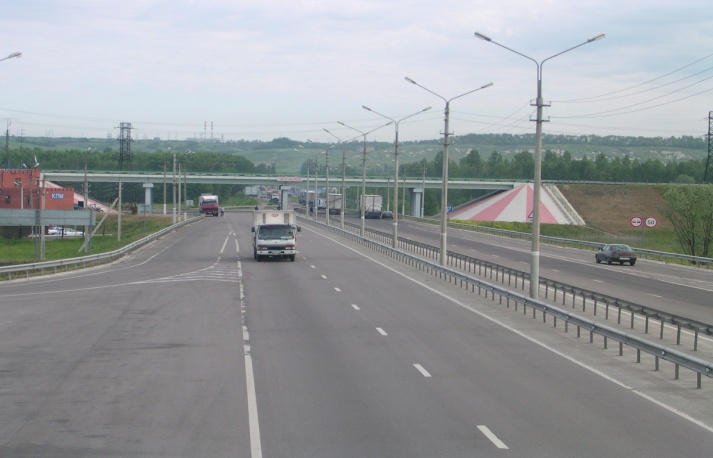 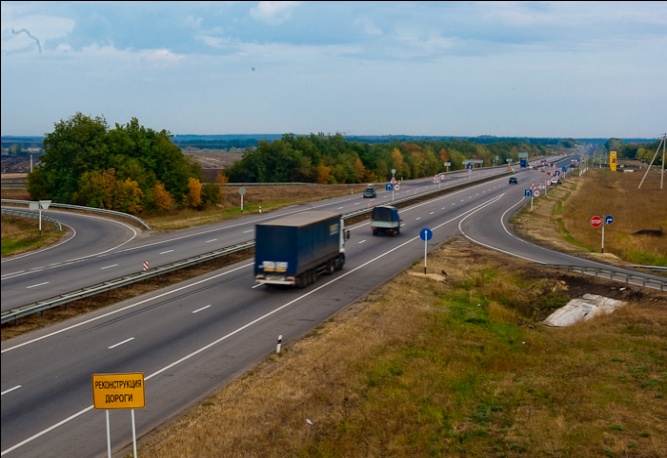 Современные границы района сложились в 1970 году. В нем 50 населенных пунктов, из них 49 – сельских. Численность населения на 1 января  2018 года составила 37042 человек. На его территории 15 муниципальных образований: Богучарский муниципальный район, 13 сельских поселений и городское поселение – город Богучар, население которого насчитывает 11281 человек.Название реки и города предание связывает с именем Петра 1. Согласно красивой легенде государь – реформатор во время похода на Азов поднял винную чарку и со словами: «Пусть Богу будет сия чара» - выплеснул ее в устье впадающей в Дон безымянной тогда речки, на которой сегодня стоит наш город. Богучар находится в  от железнодорожной станции Кантемировка, в  от железнодорожной станции Калач и в  от областного центра.  Основной  транспортной артерией Богучарского района является федеральная автомагистраль автодорога М-4 «Дон», проходящая через г. Богучар и населенные пункты Богучарского района, которая связывает столицу России с южными рубежами.Суть предлагаемого проекта – строительство торгово-развлекательного комплекса на Федеральной автодороге М4 «Дон» на въезде в г. Богучар с привлечением потока машин по автотрассе Москва– Ростов – Сочи. В результате реализации проекта будет осуществляться торговля продуктовыми и промышленными товарами, местной сувенирной продукцией. Будут предоставляться услуги кафе,  интернет – кафе, центра сотовой связи, гостиницы, автостоянки и т.д. Предлагаемые для реализации проекта земельные участки являются муниципальной собственностью Богучарского муниципального района. Земельные участки относятся к категории земель сельскохозяйственного назначения. В 2017 году администрацией Богучарского муниципального района проведены мероприятия по внесению изменений в Генеральный план Залиманского сельского поселения Богучарского муниципального района и в Правила землепользования и застройки Залиманского сельского поселения Богучарского муниципального района в части включения земельных массивов площадью 100000 кв. м.  с кадастровым номером 36:03:5200015:134 и площадью 270173 кв. м.  с кадастровым номером 36:03:5300009:168  в земли промышленности. В апреле- мае 2018 года администрация Богучарского муниципального района планирует выделить из вышеуказанных массивов земельные участки площадью до 3 га с последующим их переводом в категорию земель - земли промышленности. Суть предлагаемого проектаСуть предлагаемого проектаСтроительство торгово-гостиничного комплекса на Федеральной автодороге М-4 «Дон» на въезде в г.БогучарСтроительство торгово-гостиничного комплекса на Федеральной автодороге М-4 «Дон» на въезде в г.БогучарХарактеристики продукта (услуги), создаваемого в результате реализации проектаХарактеристики продукта (услуги), создаваемого в результате реализации проектаРозничная торговля продовольственными и непродовольственными товарами. Оказание гостиничных  услуг и услуг общественного питания. Розничная торговля продовольственными и непродовольственными товарами. Оказание гостиничных  услуг и услуг общественного питания. Рынок сбыта (состояние и перспективы развития)Регионы Российской Федерации и зарубежье, средняя пропускная способность автотрассы на участке - 20,0 тыс. автомашин в день. Общая стоимость проекта100 млн.руб.Наличие земельного участка37 га  (собственность Богучарского муниципального района)Наличие на площадке объектов инфраструктуры (газ, электричество, водоснабжение, водоотведение, железная дорога)Газопровод  среднего давления  - ;линия электропередач (ВЛ 10 кВт) – ;дорога (асфальтовое покрытие – ): автодорога М-4 «Дон» . (лево). Инициатор проекта, контактная информация Глава Богучарского муниципального района Кузнецов Валерий Васильевич 396790, Воронежская обл., г. Богучар, ул.Кирова, 1. (47366) 2-29-63